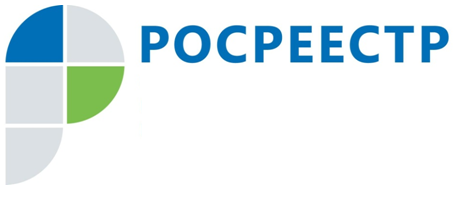 #РосреестрБанк землиВ Чеченской Республике продолжается работа по выявлению земельных участков в рамках проекта «Земля для стройки». Оперативным штабом проводится анализ эффективности использования земель, пригодных для строительства на территории республики. Информация о выявленных земельных участках размещается и можно найти на публичной кадастровой карте Росреестра в разделе жилищное строительство.По состоянию на 01.07.2022 года выявлено на территории республики 11 участков общей площадью 213,1 га.Из них 10 участков площадью 193,4 га под строительство ИЖС, и один участок площадью 19,6 га под строительство многоквартирного дома.«Сервис Росреестра на публичной кадастровой карте для граждан и инвесторов станет помощником по поиску и возможного приобретения таких земельных участков» - сообщил заместитель руководителя Управления Росреестра по Чеченской Республике Абу Шаипов.Заместитель руководителя Управления Росреестра по Чеченской РеспубликеА.Л. Шаипов